Why Nexus? 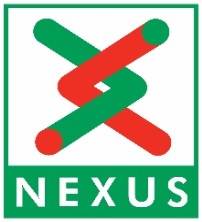 Metro and the wider public transport network is the life blood of North East England.  Nexus and the people who work for us are the heart of that network, keeping millions of customers on the move.  We make sure our customers are at the heart of everything we do and we employ circa 1000 employees to ensure they all have a great experience, no matter where their final destination.The role – Installation Team Member STEM (Signalling, Telecommunications, Electrical & Mechanical)You will carry out the role of Installation Team member which involves the testing, correlation, recording, installation and recovery of signalling/electrical circuits including copper, fibre and associated equipment.You will carry out installation and testing of cable, including installation of cable diversions where necessary.The person We are looking for a time served skilled electrical worker.You must be able to demonstrate competence and experience of electrical inspecting, testing and the installation, termination and testing of copper and fibre cable.You will be a time served apprentice electrician.  Railway signalling experience would be desirable but not essential as training will be given, also desirable would be experience in terminating and testing of fibre optic cables. You will be a member of a team working a shift roster and will also undertake standby and callout duties.A current UK driving licence is essential.More information can be found in the job description and person specification.be employed within the Council or a local business we work withearn a wage not less than the minimum wage for an apprentice / my agefollow a structured training programmereceive both on and off the job trainingdevelop their skills to ensure they can do the job wellAs an apprentice, you’ll undertake your programme during your normal work time. Your employer will be expected to release you to study at least one day a week in our training centre as part of your paid time at work.

Although the programme can be demanding, it is also extremely rewarding and career progression for apprentices is excellent. Over 90% of our  apprentices move into a higher apprenticeship or full employment on completion. What can Nexus offer you?Salary £23,655.00 plus shift allowances27 days annual leave, plus bank holidays 36 hours per week and the opportunity to work on a flexi basis, within the demands of business needA suite of work life balance policies, including HomeworkingYou will be automatically enrolled into the Local Government Pension Scheme (L.G.P.S.) Contributions are 6.5% of Gross Pay. Free travel within Tyne and Wear on Metro, Buses and the Shields FerryAccess to an Employee Assistance Programme and a healthcare scheme for you and your familyHow to applyPlease complete an application form, detailing how you meet the person specification, and send to the following email address:recruitment@nexus.org.uk
Closing date for application is 11th January 2021If offered a position with Nexus, we will provide a conditional offer subject to passing a satisfactory medical assessment by a Nexus specified Medical Officer, satisfactory references and evidence of relevant qualificationsOther informationNexus is doing everything it can to review and respond to how we approach our selection and induction processes during the Covid-19 pandemic.At Nexus, the safety of our employees is the first thing we consider every day and we are being as flexible as we can to make the recruitment process as safe and as smooth as possible.The spread of Coronavirus presents new challenges in making sure our workforce is protected, while we continue to provide safe public transport for our passengers.We follow closely the advice from Public Health England and update our risk assessments regularly in line with the evolving detailed Government guidance to keep our employees safe. Nexus work within a suite of policies, which will be available to you when successful in a position.Come and be part of our story 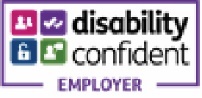 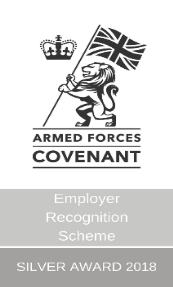 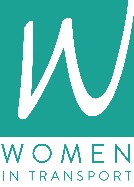 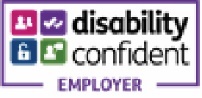 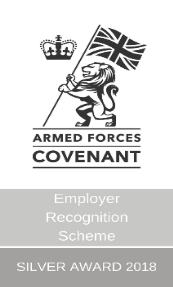 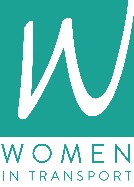 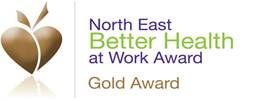 